POŠTOVANI I DRAGI VJEROUČENICI PRVOGA RAZREDA! (27.4. – 1.5. 2020.)PRED NAMA JE JOŠ JEDAN TJEDAN NASTAVE NA DALJINU. U OVOM TJEDNU JE NAŠA TEMA: SLAVIMO USKRS U OBITELJI, ŠKOLI I ŽUPI.UDŽBENIK,   STR. 76.-77.RADNA BILJEŽNICA,  STR. 58.-59.ZA POČETAK SATA PREDLAŽEM PJESMU – OVO JE DAN ŠTO GA STVORI BOG,    NA LINKU:https://youtu.be/k9zIAPw2QDc   (LINK KOPIRATI, ZALIJEPITI U TRAŽILICU GOOGLE U GORNJEM KUTU I ONDA OTVORITI)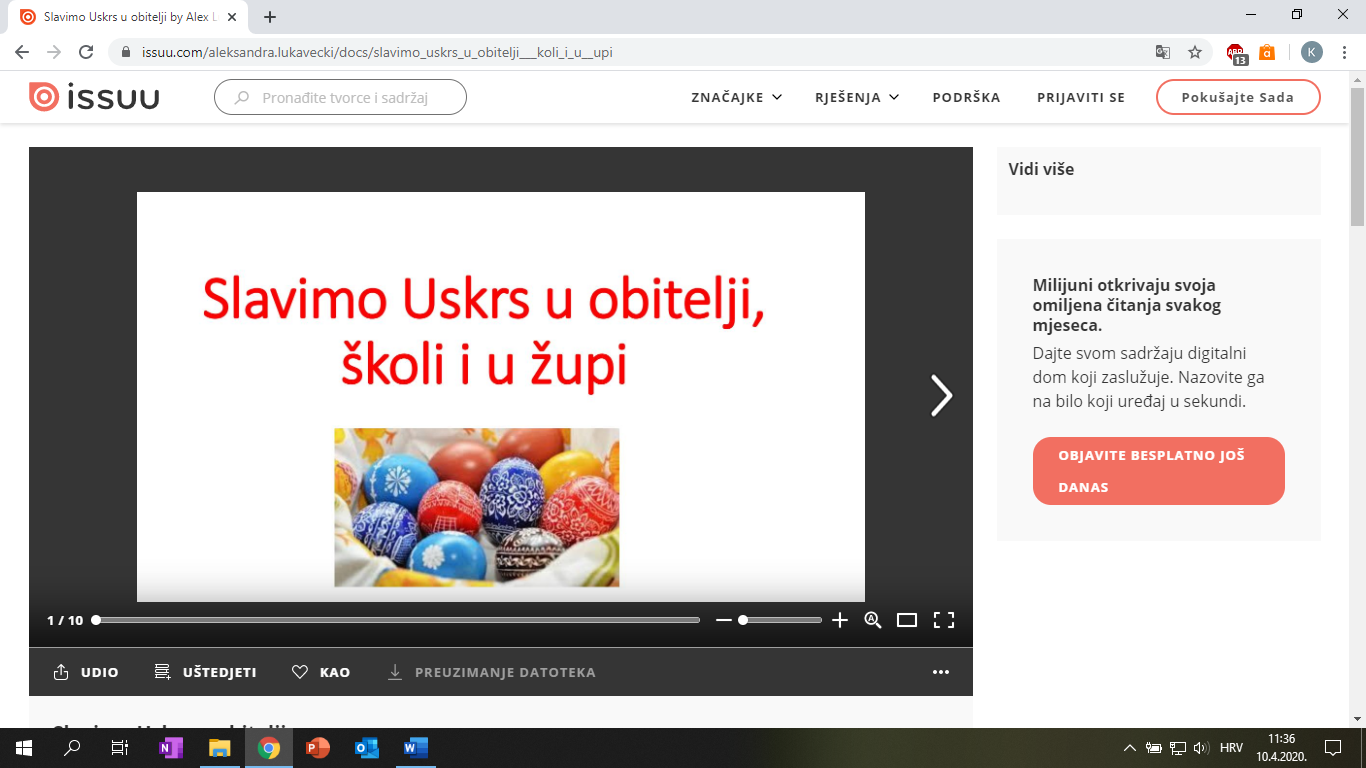 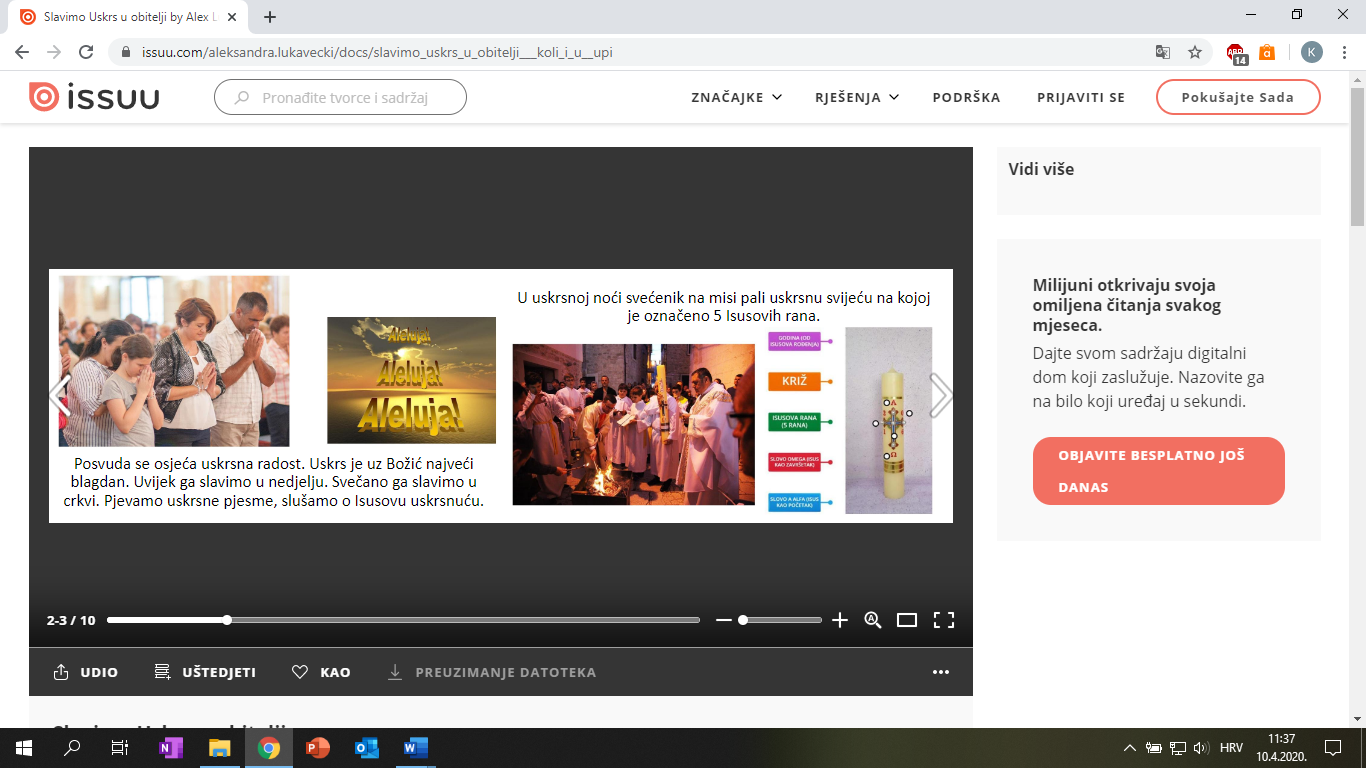 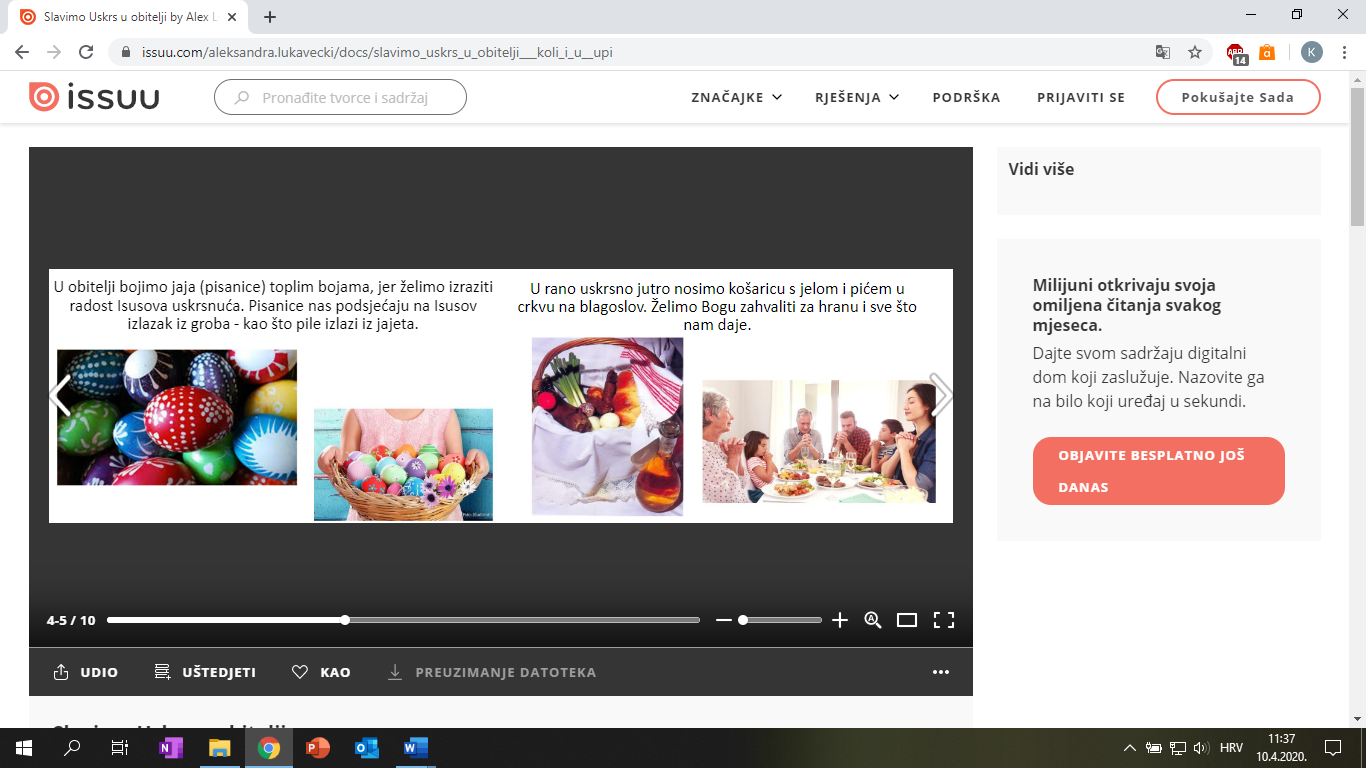 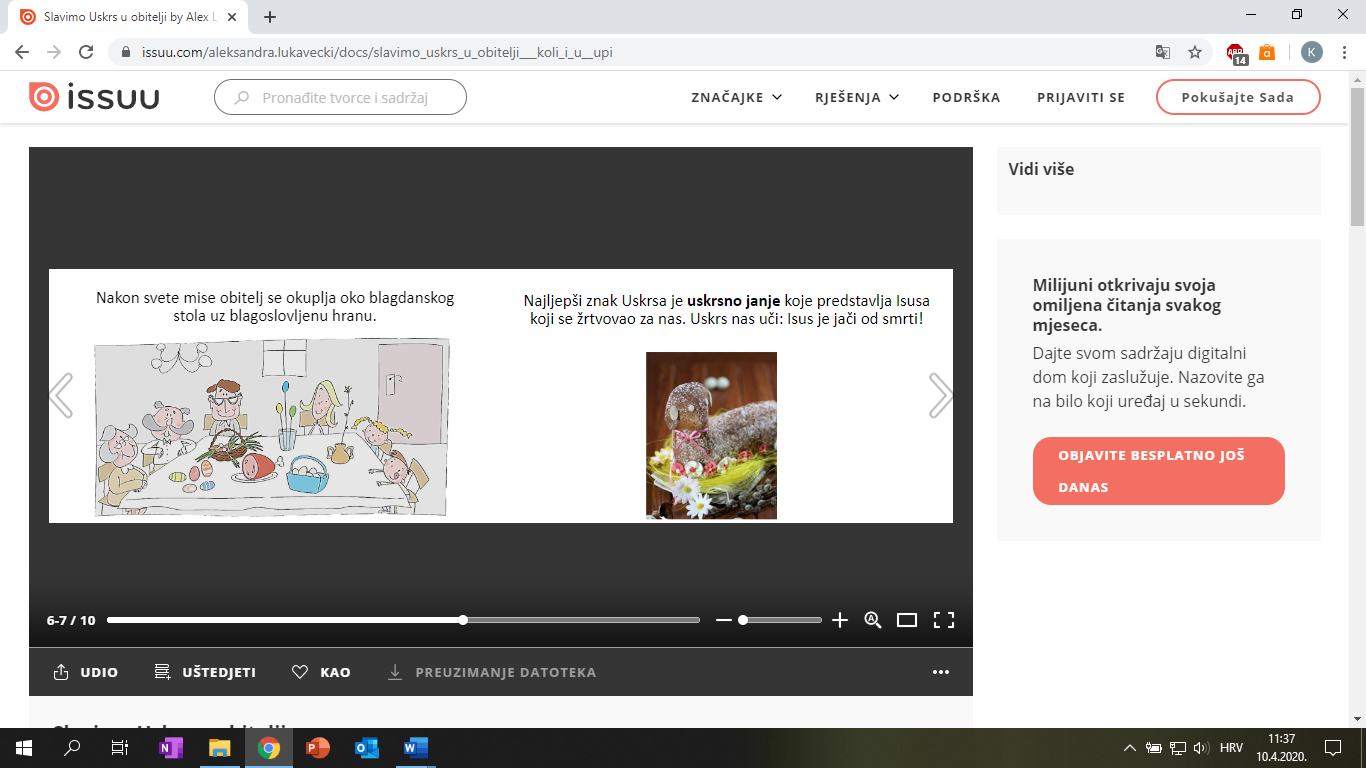 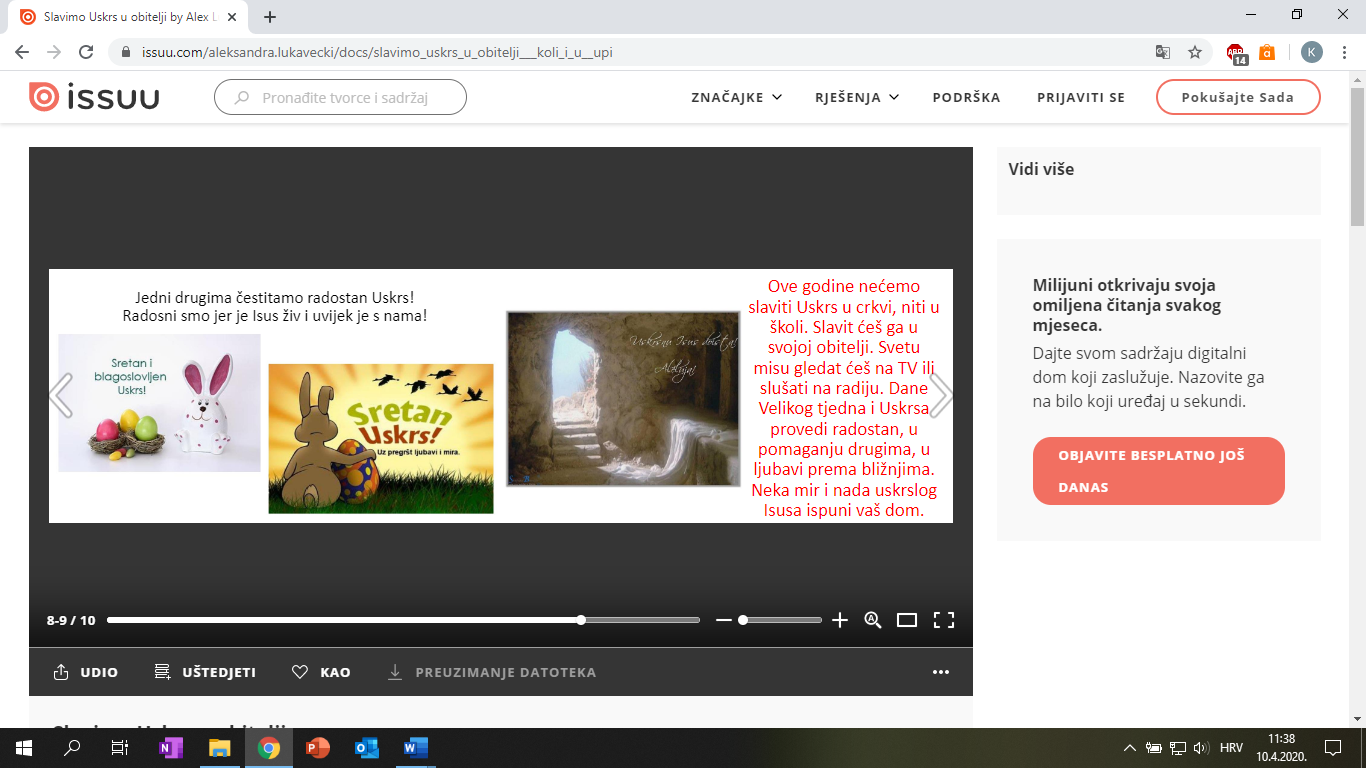 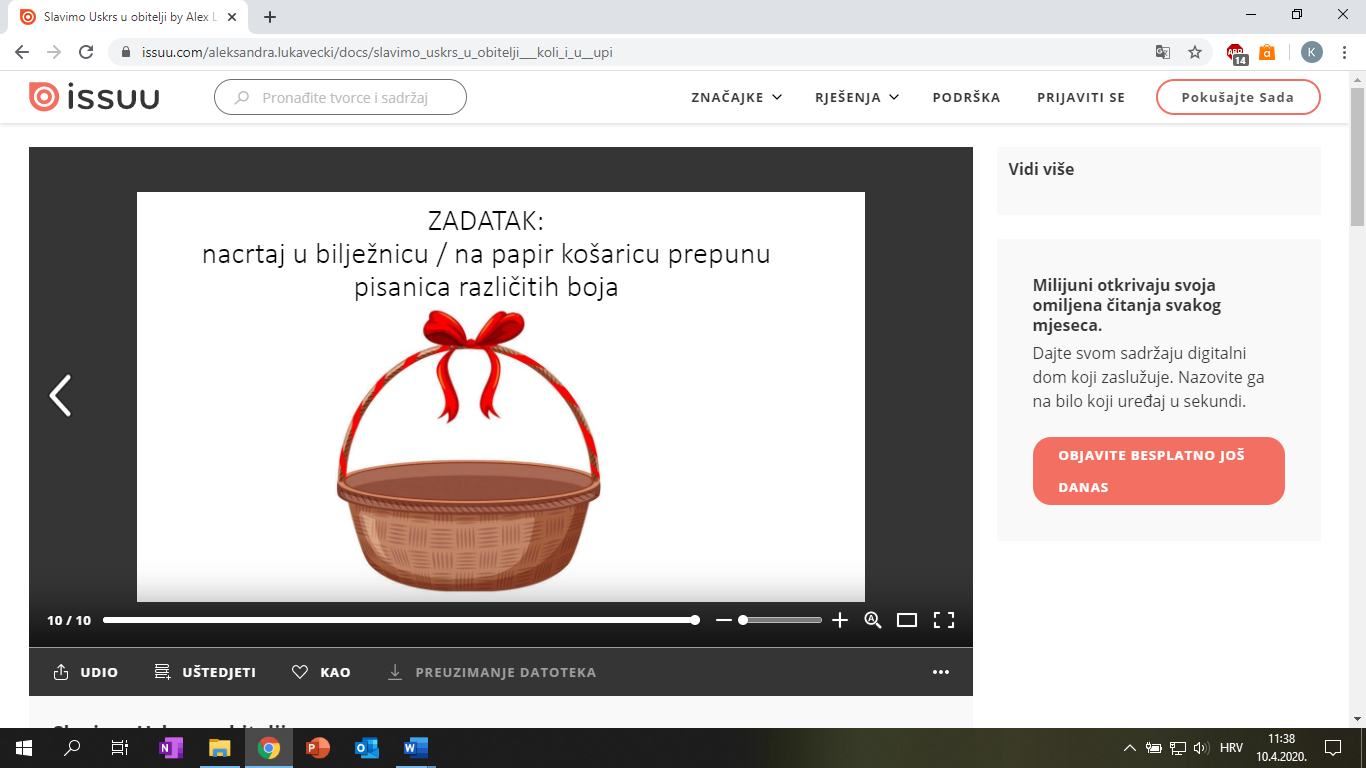 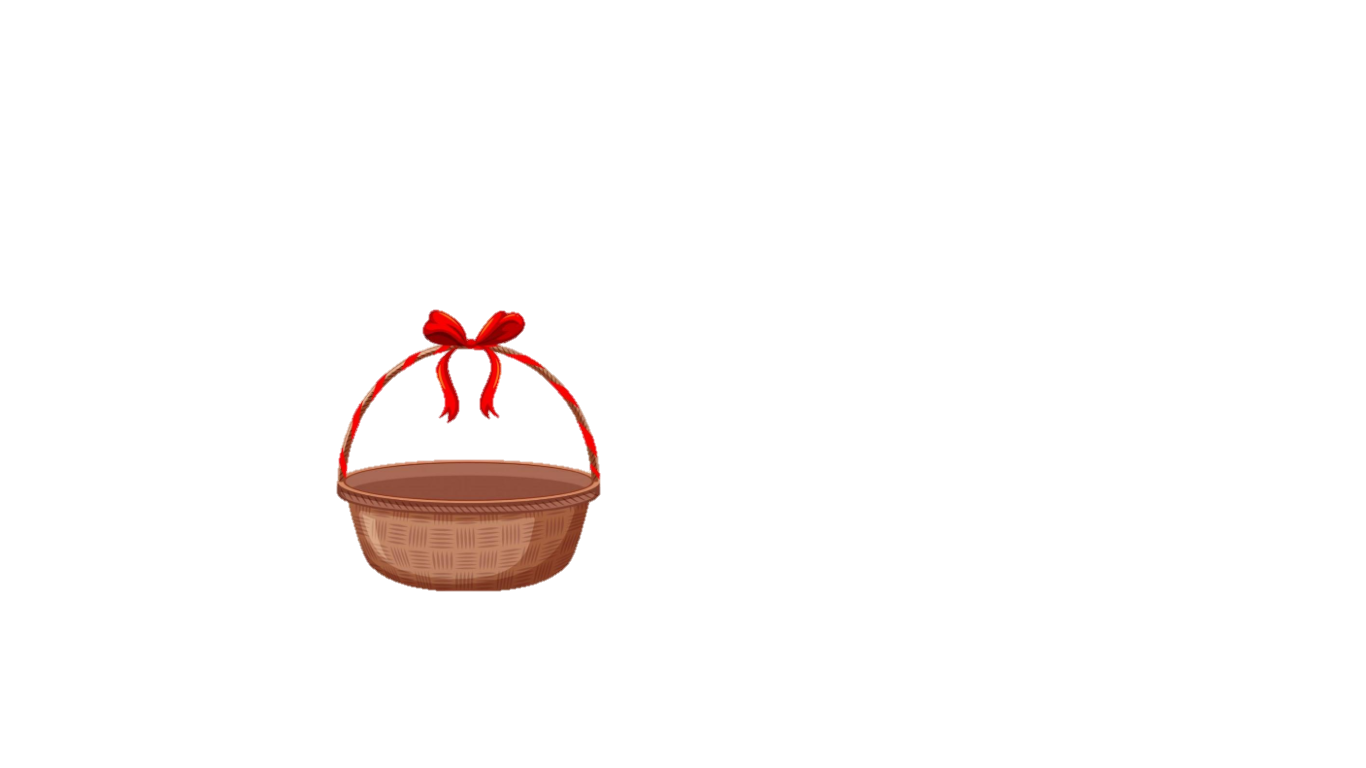 NADAM SE DA SE REDOVITO, BAREM NAVEČER PRIJE SPAVANJA, A MOŽDA I PRIJE I POSLIJE JELA MOLITE. ŽELIM SVAKO DOBRO VAMA I VAŠIM OBITELJIMA. SRDAČNO VAS POZDRAVLJA VAŠA VJEROUČITELJICA, S. KAROLINA. 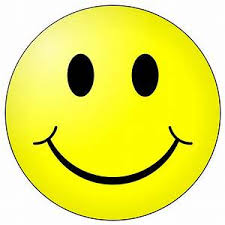 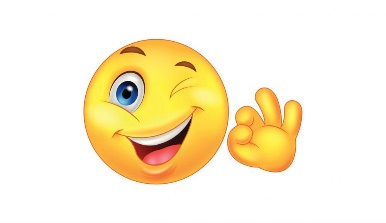 